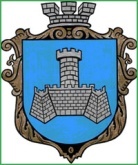 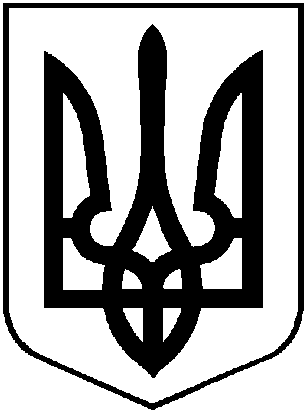 УКРАЇНАХМІЛЬНИЦЬКА МІСЬКА РАДАВІННИЦЬКОЇ ОБЛАСТІВиконавчий комітетР І Ш Е Н Н Я_______________2022  р.								№______Про затвердження подання щододоцільності призначення опікуномГ. Р.А.Керуючись статтями 34, 59 Закону України «Про місцеве самоврядування в Україні», статтями 55,56,60,62,63 Цивільного кодексу України, Правилами опіки та піклування, затвердженими наказом Державного комітету України у справах сім’ї та молоді, Міністерства охорони здоров’я України, Міністерства освіти України, Міністерства праці та соціальної політики України від 26.05.1999р. №34/166/131/88,  враховуючи рішення опікунської ради від 12.10.2022р. № 9, виконавчий комітет Хмільницької міської ради, В И Р І Ш И В :1.Затвердити подання щодо доцільності призначення опікуном Г.Р.А., 06.03.1988р.народження над Г.А. А., 23.01.1986р.народження (Додаток).2. Надати до Хмільницького міськрайонного суду Вінницької області подання щодо доцільності призначення опікуном Г.Р.А., 06.03.1988р.народження, над Г.А.А., 23.01.1986р.народження, у разі визнання її недієздатною Хмільницьким міськрайонним судом Вінницької області.3.Контроль за виконанням даного рішення покласти на заступника міського голови з питань діяльності виконавчих органів міської ради  А.Сташка.Міський голова                                                                   Микола ЮРЧИШИН